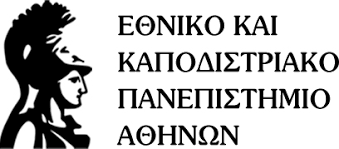 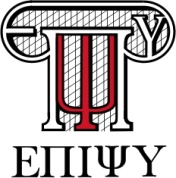 Ερευνητικό Πανεπιστημιακό Ινστιτούτο Ψυχικής Υγιεινής (ΕΠΙΨΥ) Α΄ Ψυχιατρική Κλινική του Πανεπιστημίου Αθηνών - Αιγινήτειο Νοσοκομείο ΑμΚΕ «Προαγωγή της γνώσης στις ψυχικές διαταραχές»  Επιστημονική Ημερίδα με θέμα«Θεραπεία Οικογένειας και Κοινοτική Ψυχιατρική: Συμπεριφορική Θεραπεία Οικογένειας και Συστημική Ανάγνωση»ΑΙΤΗΣΗ ΣΥΜΜΕΤΟΧΗΣΠαρακαλούμε για την αποστολή της συμπληρωμένης αίτησης στο e-mail secretar@epipsi.gr.Επώνυμο:Όνομα:Επαγγελματική Ιδιότητα:Διεύθυνση Επικοινωνίας:Τηλέφωνο: 					Κινητό Τηλέφωνο:Email:Πληροφορήθηκα για το Σεμινάριο από:Ημερομηνία: